平成26年1月27日会員各位一般社団法人　日本工業協会事務局工業炉関連の税制についてのセミナー開催案内政府は１月に新しい税制を発令し、設備投資促進を図る施策を打ち出しました。協会会員各位におかれましては、これらの税制を積極的に活用し、新たな工業炉の設備投資につなげていただきたいと考えます。そのためには、これらの税制をよく理解し、設備の仕様検討の段階から、対応策を図っていただく必要があります。そこで、弊協会では、工業炉設備に関するこれらの税制のセミナーを開催いたしますので、奮ってご参加ください。以上・・・・・・・・・・・・・・・・・　記　・・・・・・・・・・・・・・・・・・・日時：平成２６年２月１３日（木曜日）13：30～15：30場所：秋葉原駅前　UDX　GALLERY NEXT　４階　NEXT-3会議室住所：〒101-0021 東京都千代田区外神田4-14-1TEL : 03-3254-8421 / FAX : 03-3254-8422、E-mail : next@udx.jp議題及びスケジュール：設備投資促進税制について	経済産業省素形材産業室　室長補佐　舩橋善啓　	13：30～13：40工業炉関連の税制申請手続きについて日本工業炉協会事務局　		佐々木健人	13：40～15：00質疑						15：00～15：30定員100名参加費：無料申込締め切り：2月7日まで定員100名ですので、早めに、添付した申込用紙でお申し込み願います。定員を超えた場合は、ご参加できないこともありますので、その場合はご容赦ください。一般の方の参加も可能ですが、定員が多くなった場合は会員を優先させていただきます。申込用紙は、協会HP「会員ニュース」からでもダウンロードできます。会場地図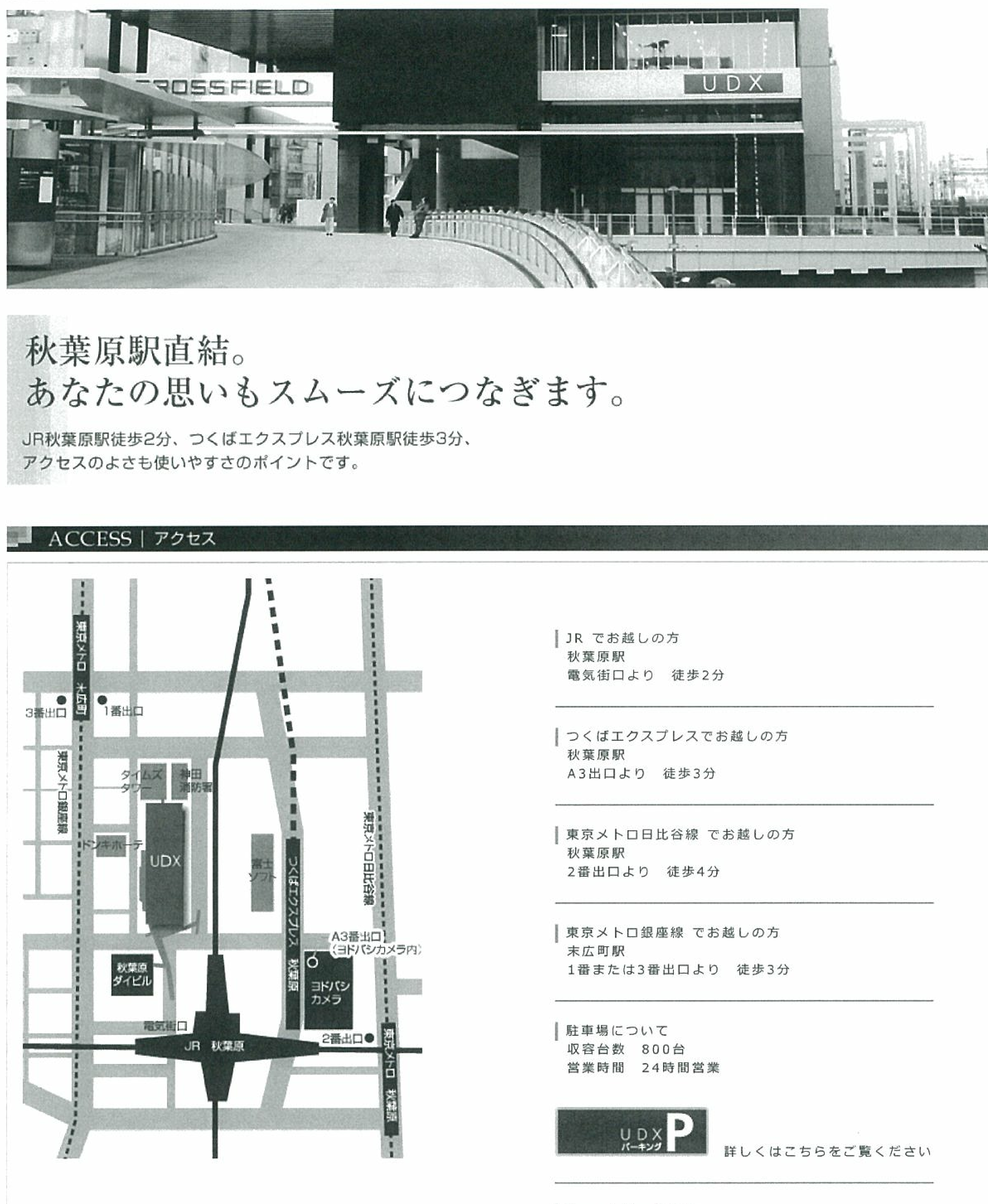 FAX　03-3861-7445E-mail: info@jifma.or.jp一般社団法人日本工業炉協会　事務局宛日本工業炉協会主催「工業炉関連の税制についてのセミナー」申込書※注記上記太枠の中をご記入願います。ご意見、ご質問がある方は上記の記入欄にお書き願います。書ききれない場合は事務局までメール等でご連絡ください。定数になり次第締め切りますので、ご容赦ください。申込日：平成　年　月　日法人名/個人名法人名/個人名法人名/個人名法人名/個人名窓口担当者ご氏名：　　　　　　　　　　　　　　　　役職：℡：　　　　　　　　　　　　　　　　　　　　　　　Fax:E-mail:窓口担当者ご氏名：　　　　　　　　　　　　　　　　役職：℡：　　　　　　　　　　　　　　　　　　　　　　　Fax:E-mail:窓口担当者ご氏名：　　　　　　　　　　　　　　　　役職：℡：　　　　　　　　　　　　　　　　　　　　　　　Fax:E-mail:窓口担当者ご氏名：　　　　　　　　　　　　　　　　役職：℡：　　　　　　　　　　　　　　　　　　　　　　　Fax:E-mail:連絡先請求書送付先〒〒〒連絡先請求書送付先参加人数　　　　　　人番号ご氏名：ご氏名：所属部課/役職名ご意見ご質問